教学质量保障平台操作手册普通学生二〇二一年六月普通学生教学评价功能操作说明随堂评价前提条件：任课老师发起了随堂评价。步骤一：学生登录，点击【学生评教】-【随堂评价】-【学生随堂评价】。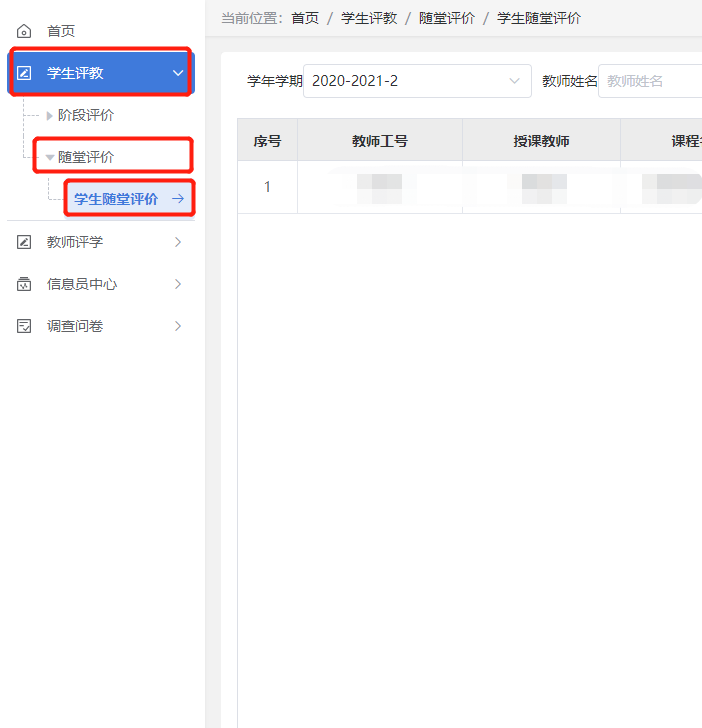 步骤二：点击【评价】。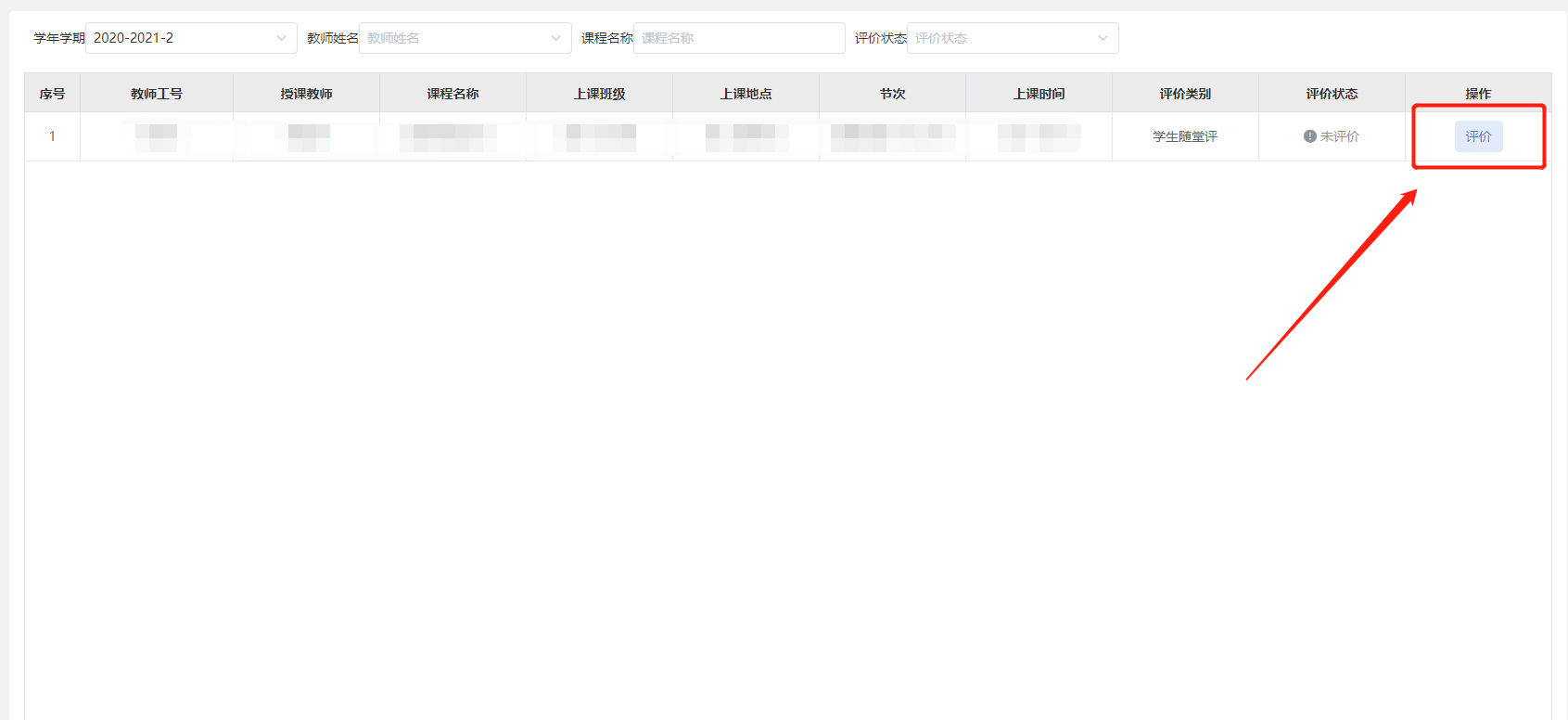 步骤三：填写问卷，点击【提交评价】。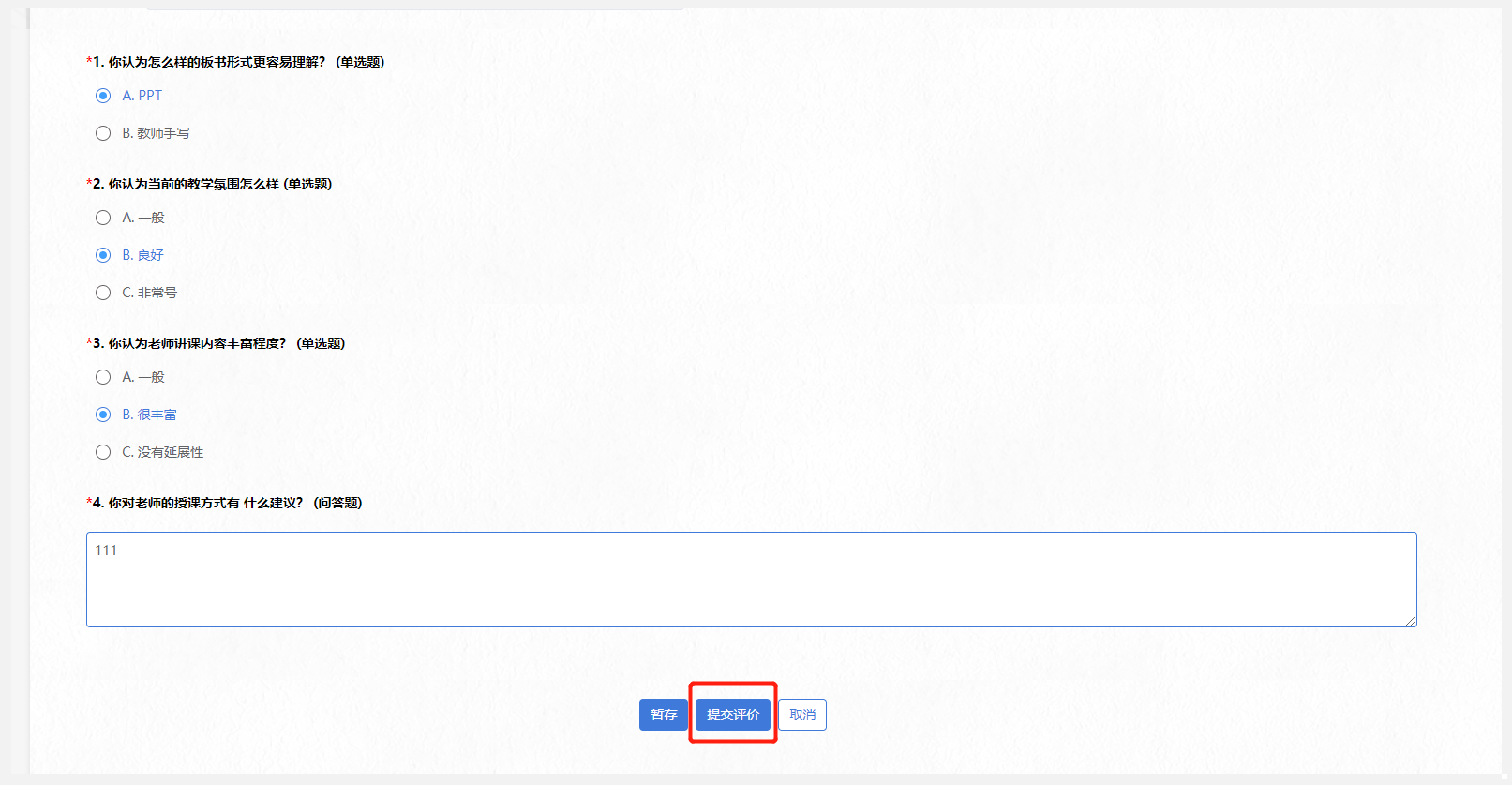 注意事项：教师发起的随堂评，在时间范围内学生才能评价。教师评学学生反馈步骤一：学生点击【教师评学】-【学生反馈】。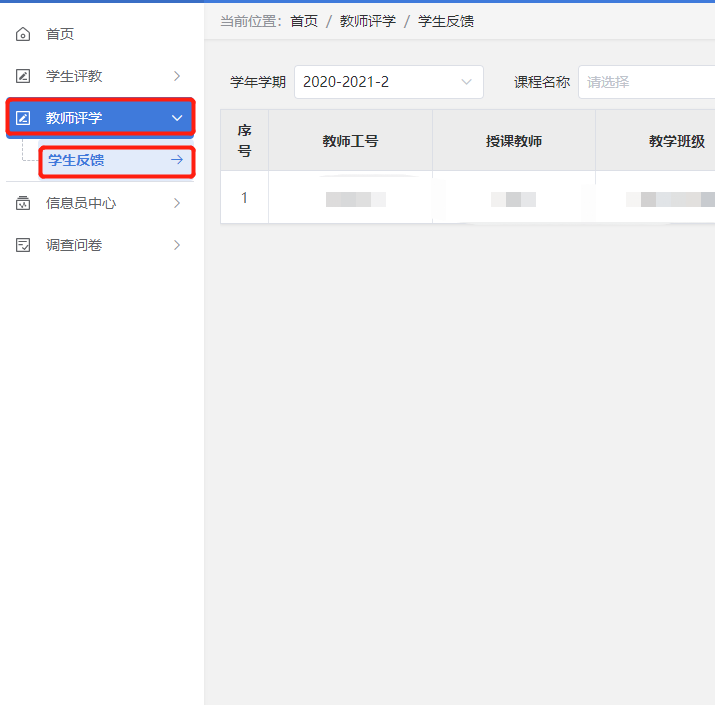 步骤二：点击【反馈】。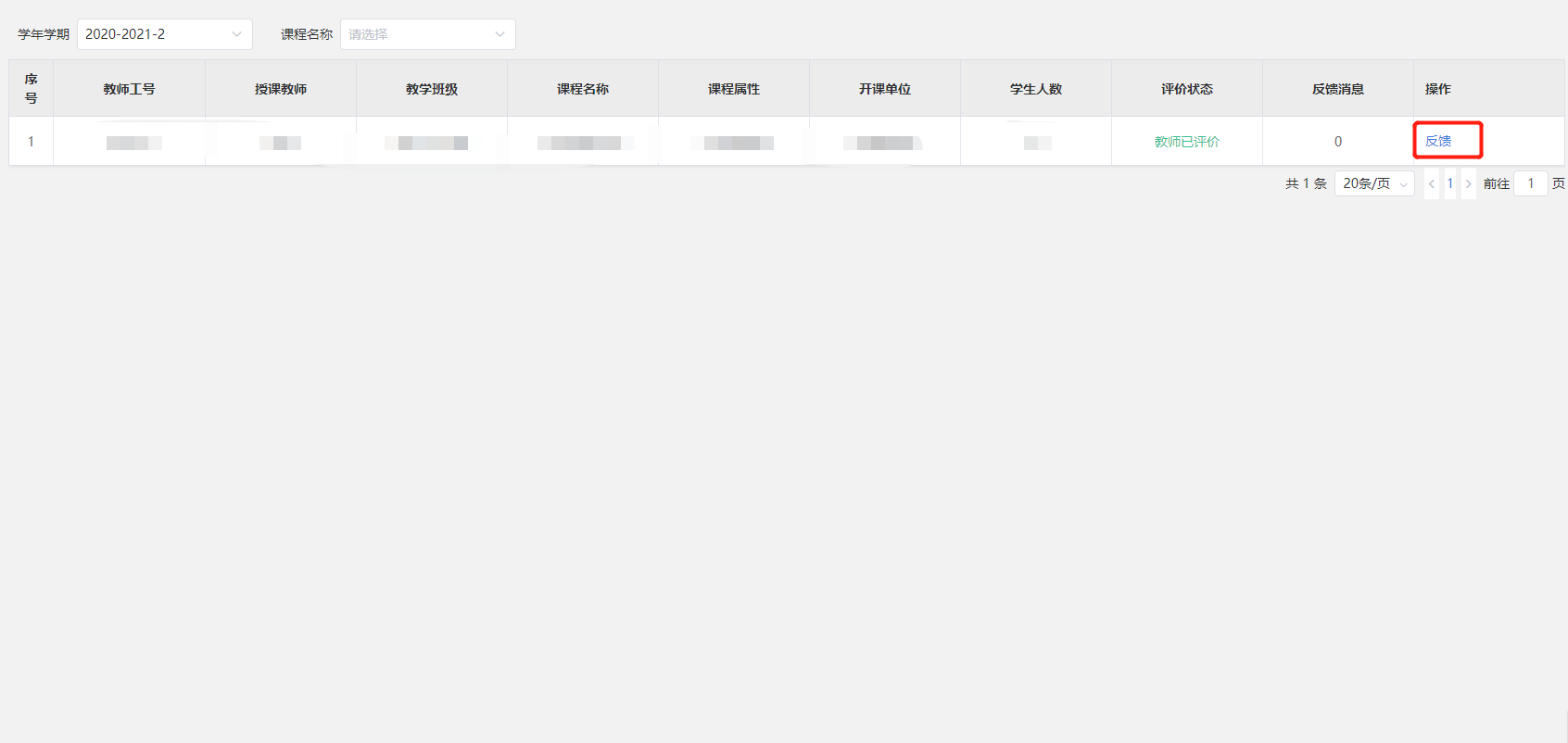 步骤三：填写“学生反馈”内容，点击【提交反馈】。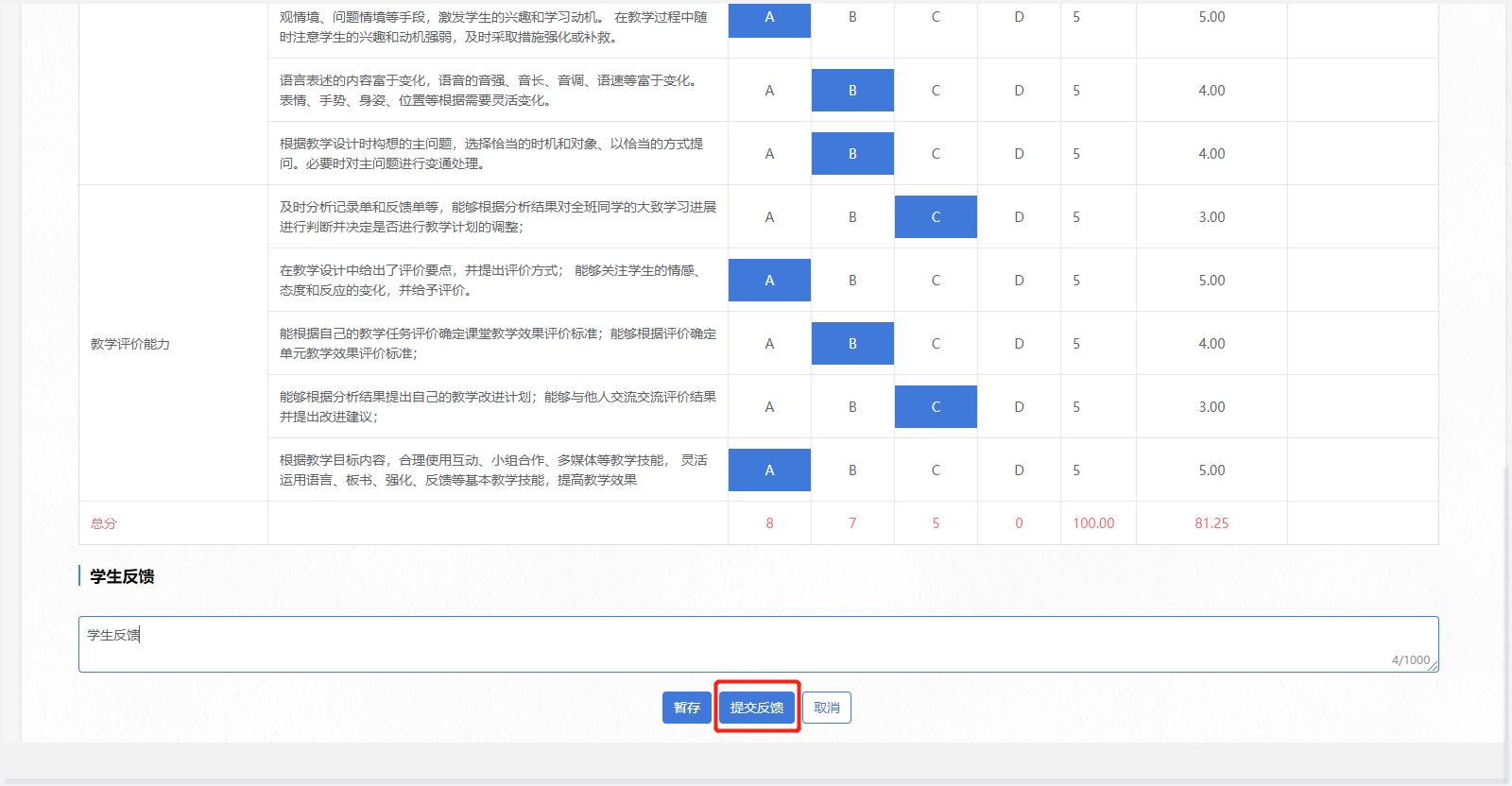 注意事项：1.当教师评价之后才能进行反馈。2.学生不能提交空反馈内容。学生回复步骤一：学生点击【教师评学】-【学生反馈】。步骤二：点击【反馈】。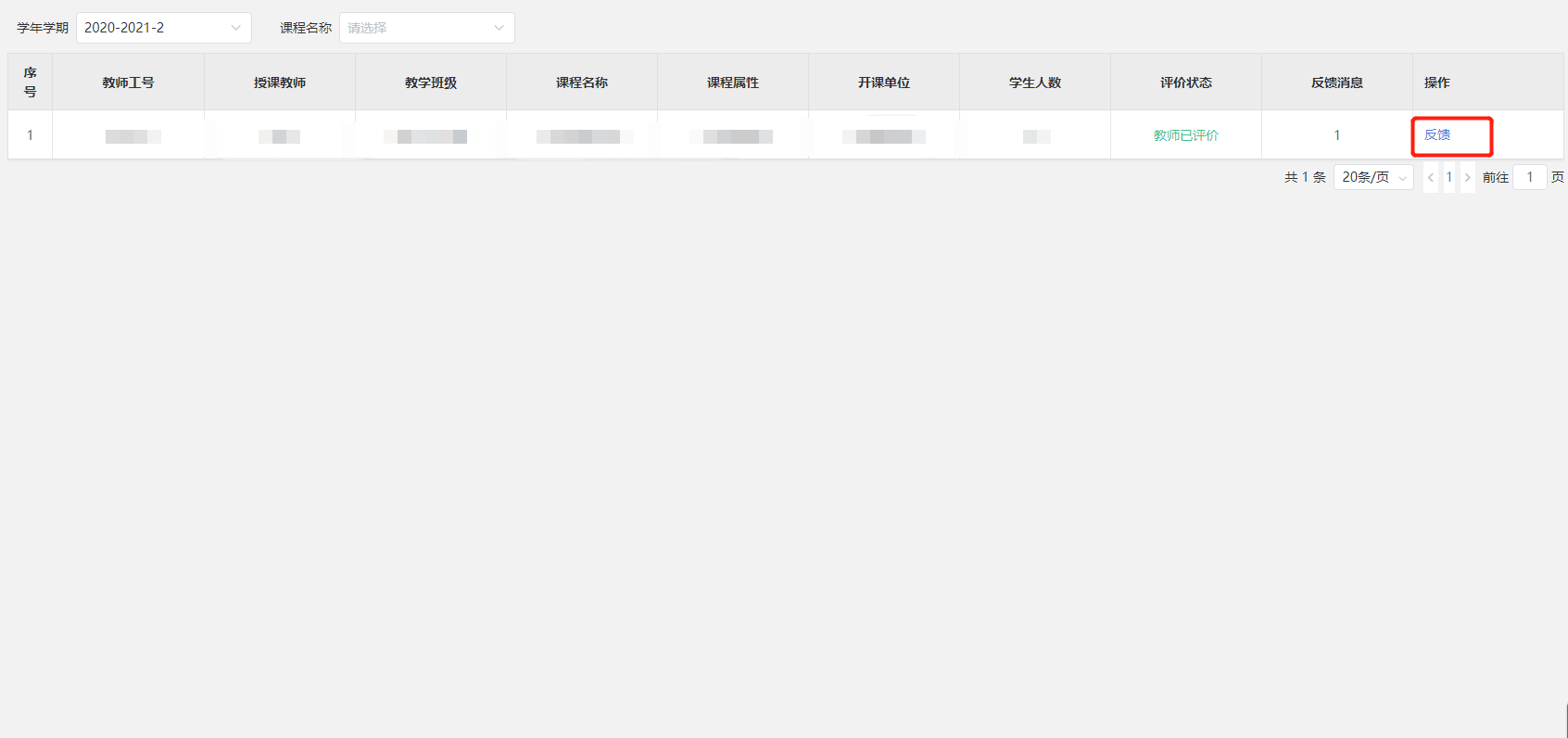 步骤三：点击【回复】。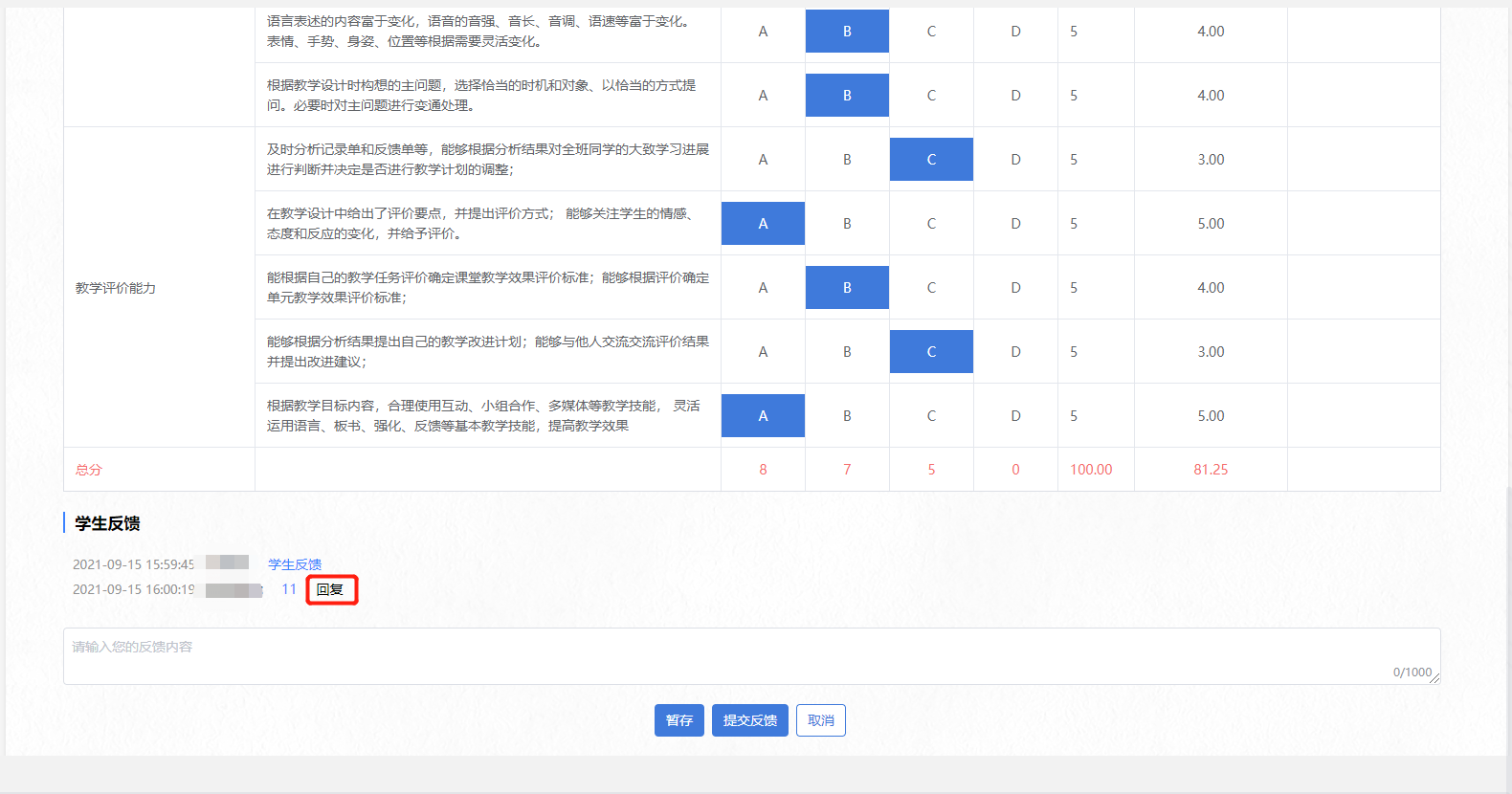 步骤四：填写回复内容，点击【确认】。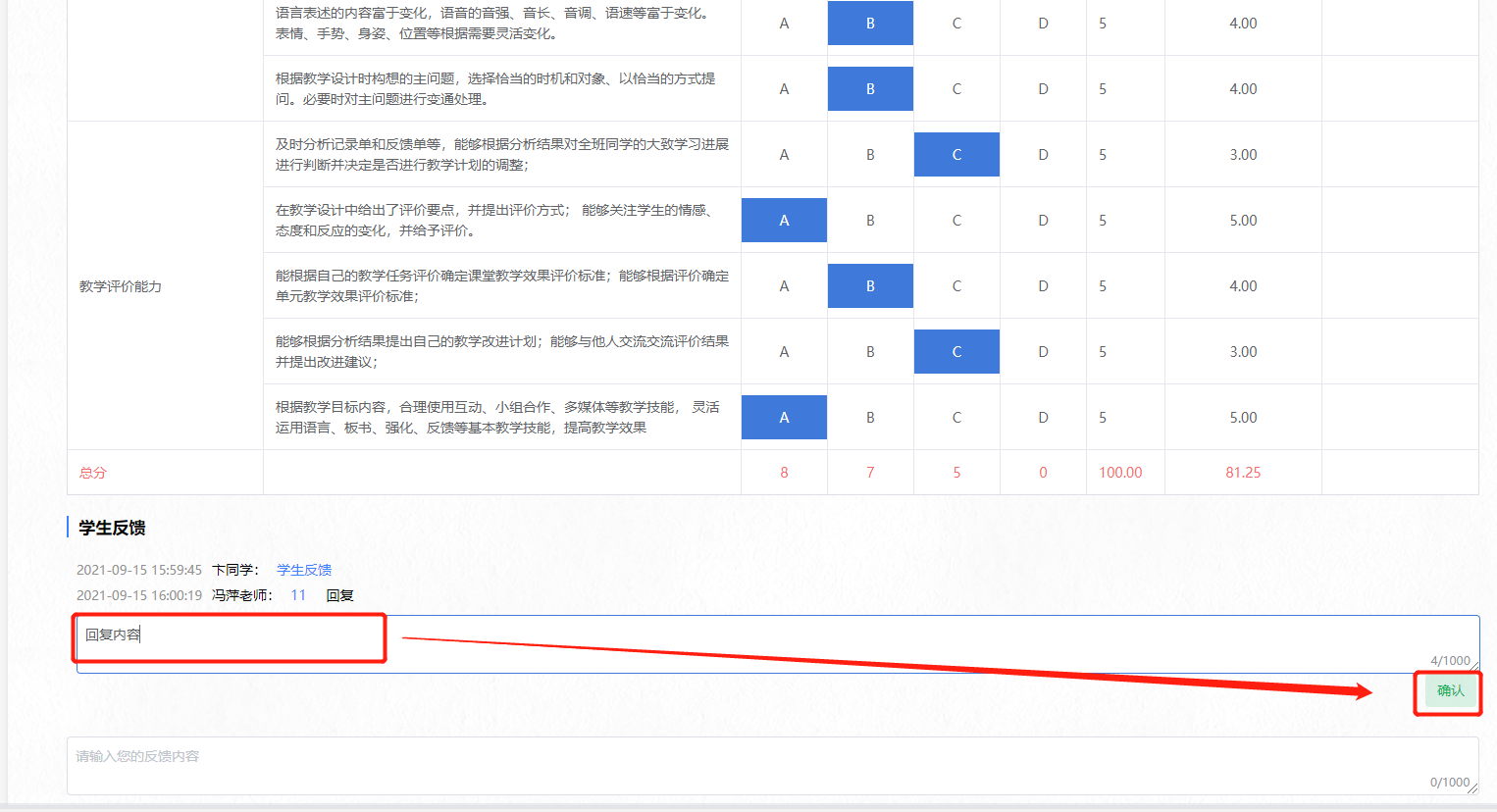 注意事项：1.学生也可以再其他学生发起的反馈之下进行回复。2.回复的内容不能为空。阶段评价步骤一：点击【学生评教】-【阶段评价】-【学生阶段评价】。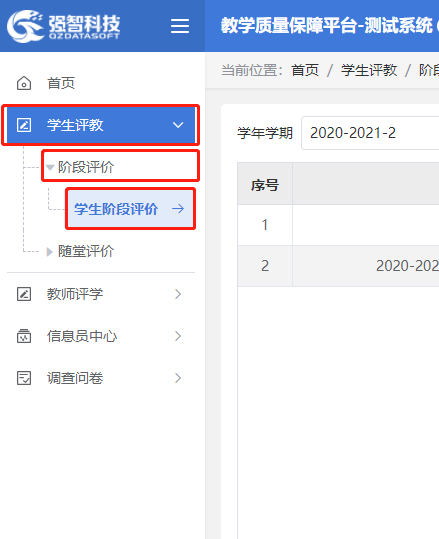 	步骤二：点击对应任务的【查看】按钮。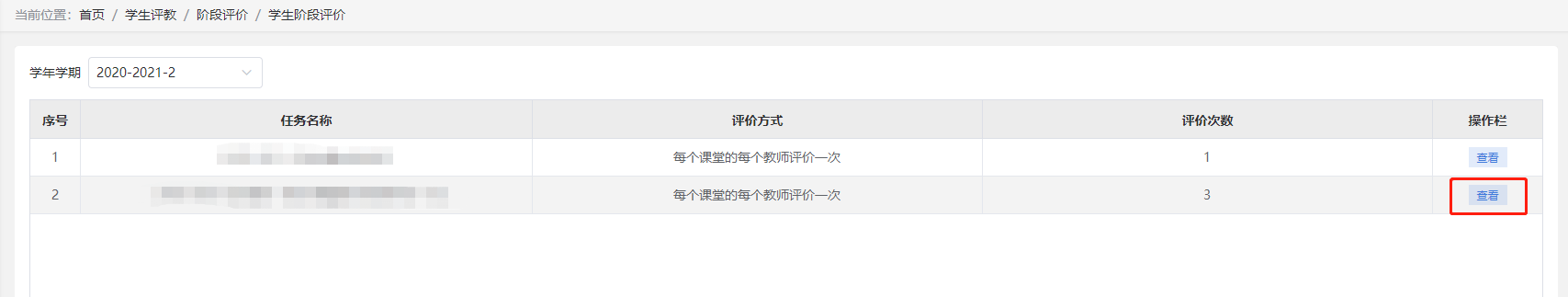 	步骤三：点击【评价】。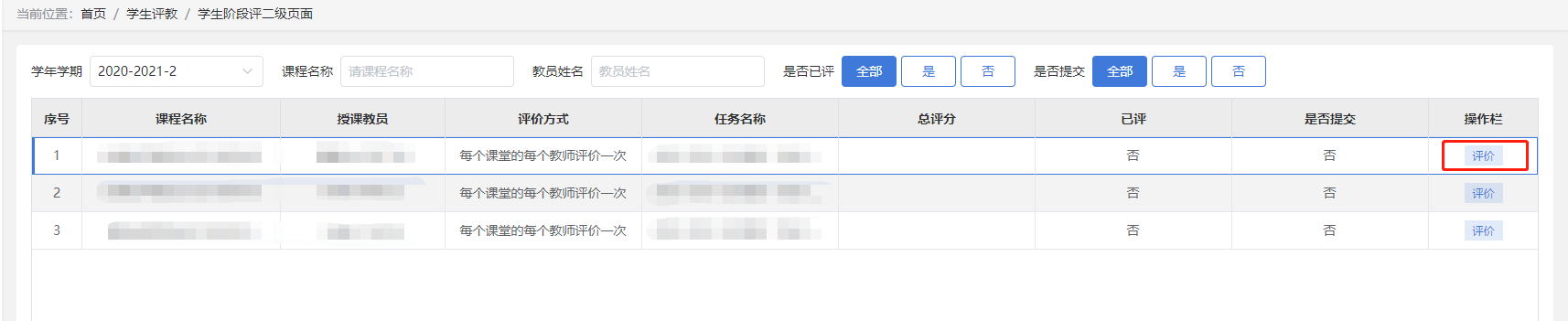 	步骤四：按指标进行评价。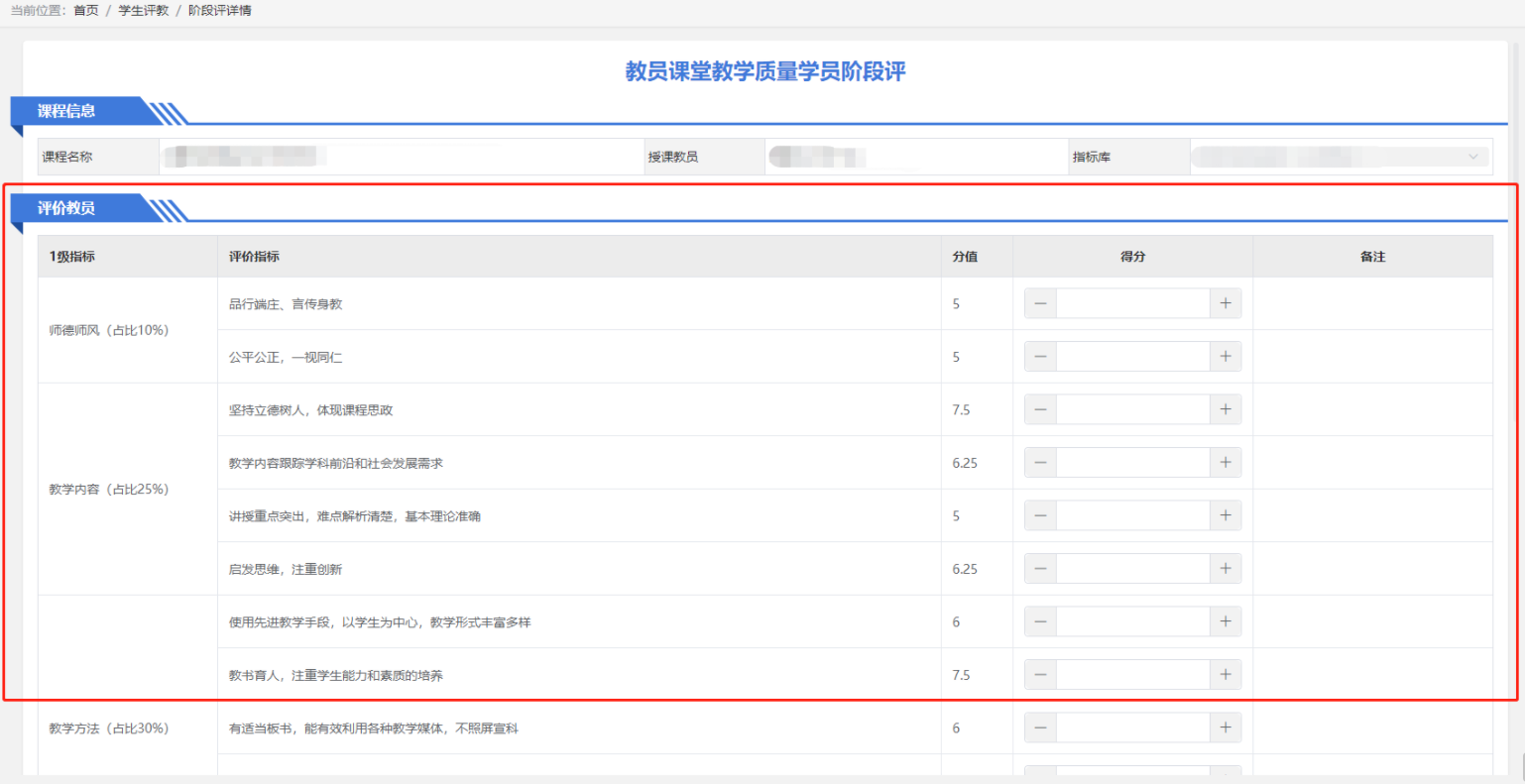 步骤五：点击【提交评价】。二次确认页面点击【确定】。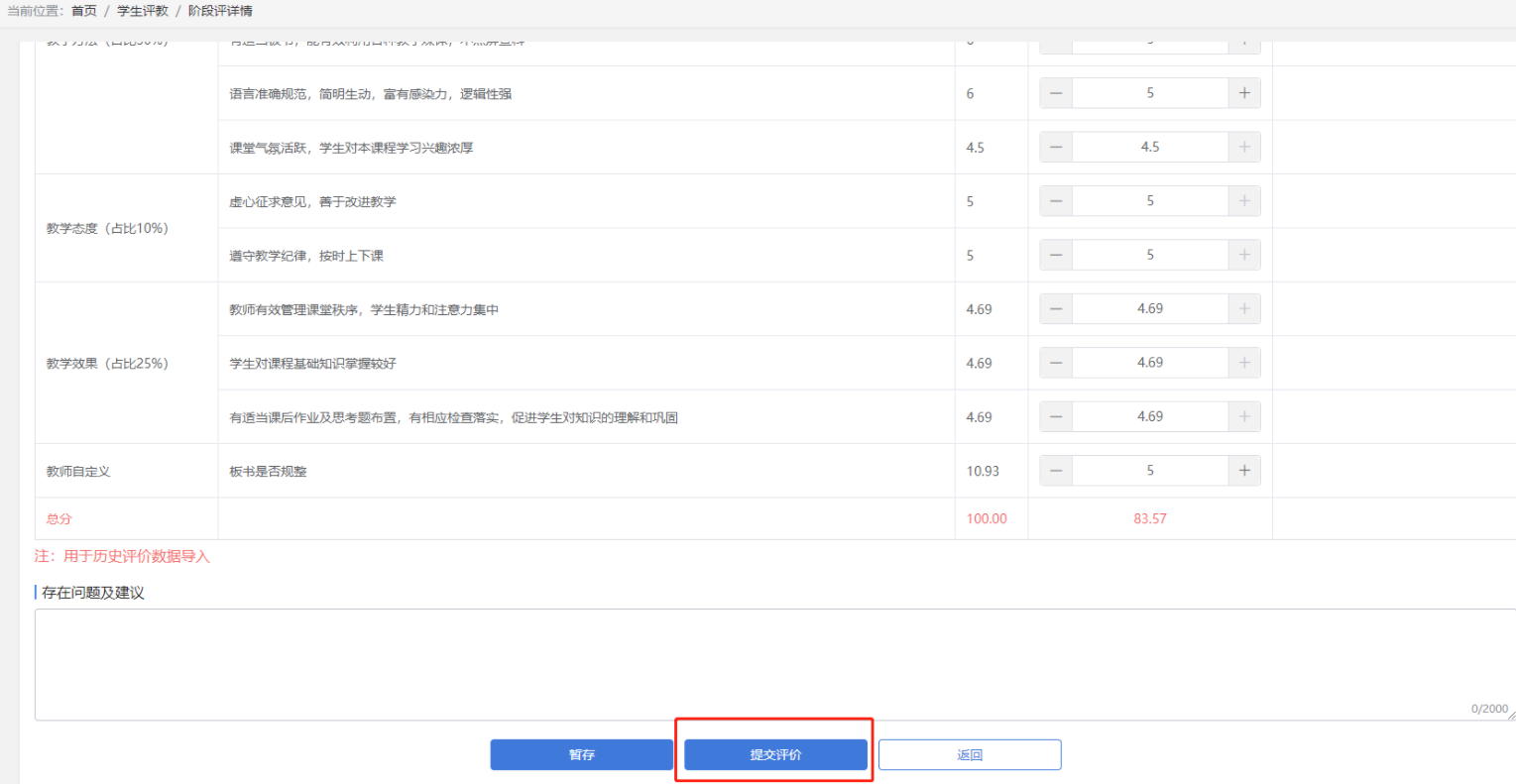 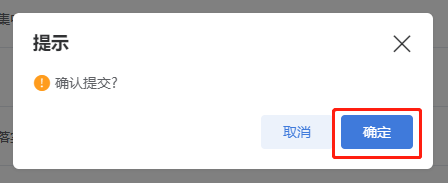 